Д/и  «Назови птенца»Грач — грачонок — грачата, аист — аистенок — аистята, стриж — стриженок — стрижата, журавль — журавленок — журавлята, кукушка — кукушонок — кукушата, лебедь — лебеденок — лебедята, скворец — скворчонок — скворчата, утка — утенок — утята, гусь - гусенок — гусята.Д/и «Сложи птицу из частей»Цели: развивать аналитико-синтетическую деятельность, зрительное восприятие, образное мышление; воспитывать, усидчивость, терпение, целеустремленность.Педагог показывает детям части тела птицы, предлагает догадаться по ним, какая это птица, сложить ее.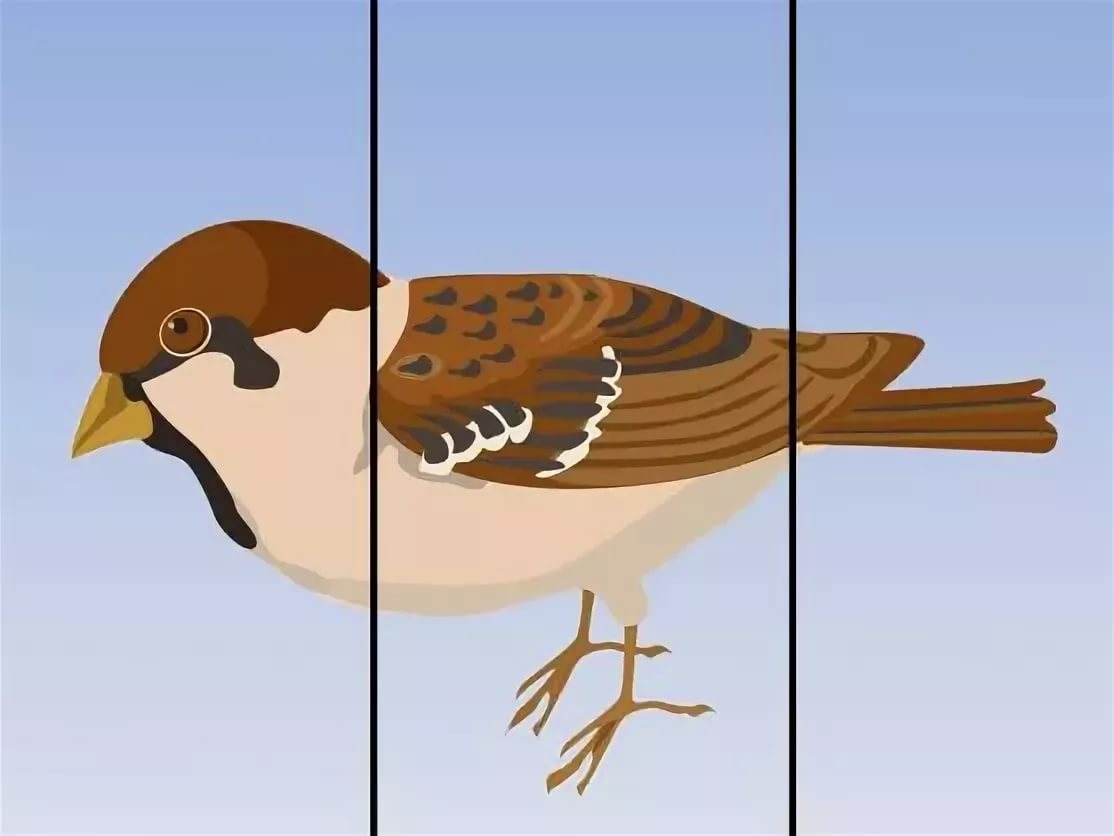 Д/и «Большой – маленький».Цель: закрепить умение детей образовывать имена существительные и имена прилагательные с уменьшительно-ласкательными значениями.Острый клюв – остренький клювик.Тонкие лапки – тоненькие лапки.Длинная шея – длинненькая шейка.Белая грудь – беленькая грудка.Черное крыло – черненькое крылышко.Толстая шея – толстенькая шейка.Короткий хвост – коротенький хвостик.Светлые перья – светленькие перышки.